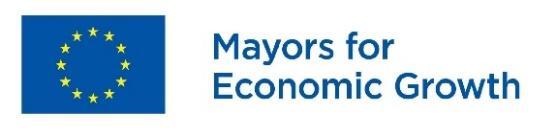 Впровадження плану місцевого економічного розвиткуЗвіт за 1-ше півріччя 2020 року Громада: Сумська міська об’єднана територіальна громадаПочаток впровадження плану (місяць/рік): січень 2020Номер звіту: 1-ий звіт.Реалізація Плану місцевого економічного розвитку міста Суми почалася від 1 січня 2020 року. На перше півріччя 2020 року було заплановано 25 заходів, серед яких 8 заходів реалізовуються за графіком, 17 із незначною затримко. Основною причиною затримки реалізації запланованих дій стала пандемія COVID-19 та впровадження карантинних обмежень на усій території України. Не вдалося реалізувати у повній мірі захід 3.7. “Ніч музеїв”, проте його було переформатовано та відзнято фільм за цією тематикою. Для запобігання поширенню коронавірусної інфекції депутатами Сумської міської ради було прийнято рішення виділити кошти з міського бюджету за рахунок бюджету розвитку. Саме тому реалізація заходів 1.3, 1.5, 1.7, 1.11, 3.8, 3.12 Плану відбувається із затримкою. Враховуючи карантинні обмеження щодо кількості учасників у масових заходах, то із затримкою по графіку відбувається виконання таких заходів: 1.6, 3.2, 3.3, 3.4.Реалізація Плану місцевого економічного розвитку міста Суми відбувається в період, який можна назвати кризовим для економік не тільки багатьох міст, а і цілих країн. Проте, ми намагаємося якомога оптимальніше планувати свої ресурси для того, щоб реалізувати План МЕР нашого міста якомога краще.ГРАФІК РЕАЛІЗАЦІЇ / ПЛАН МОНІТОРИНГУ
* Курс НБУ грн/євро на 01.07.2020 року  30,00 грн./1 євро 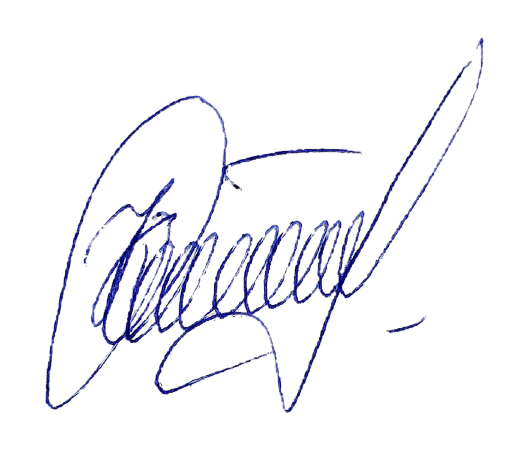 Звіт заповнив 		                                                                                             	                        Дата подання :      17.07.2020 рокуКубрак Оксана МиколаївнаНачальник управління стратегічного розвитку містаСумської міської радиДіїДата початку - дата завершенняЗапланованоВиконано(переносимо дані з Ваших звітів за минулі періоди в колонки 4 та 5)Увага: колонки 4,5 та 6 заповнюють громади, які звітуються вже втретє;Колонки 5 та 6 заповнюють ті що звітують вдругеГромади, які звітуються вперше, заповнюють  колонку 6Виконано(переносимо дані з Ваших звітів за минулі періоди в колонки 4 та 5)Увага: колонки 4,5 та 6 заповнюють громади, які звітуються вже втретє;Колонки 5 та 6 заповнюють ті що звітують вдругеГромади, які звітуються вперше, заповнюють  колонку 6Виконано(переносимо дані з Ваших звітів за минулі періоди в колонки 4 та 5)Увага: колонки 4,5 та 6 заповнюють громади, які звітуються вже втретє;Колонки 5 та 6 заповнюють ті що звітують вдругеГромади, які звітуються вперше, заповнюють  колонку 6Використано коштів:всього  наростаючим підсумком станом на 30.06.2020р., грн/євро(за курсом НБУ на 01.07.2020) *ДіїДата початку - дата завершенняОчікувані результати станом на 30.06.2020Варіанти відповідей:За графіком  Незначна затримка Значна затримка (потребує короткий коментар)Випереджаємо графікІнше (потребує короткий коментар)Варіанти відповідей:За графіком  Незначна затримка Значна затримка (потребує короткий коментар)Випереджаємо графікІнше (потребує короткий коментар)Варіанти відповідей:За графіком  Незначна затримка Значна затримка (потребує короткий коментар)Випереджаємо графікІнше (потребує короткий коментар)Використано коштів:всього  наростаючим підсумком станом на 30.06.2020р., грн/євро(за курсом НБУ на 01.07.2020) *ДіїДата початку - дата завершенняОчікувані результати станом на 30.06.20201-6 місяць впровадження плану (якщо раніше звітували за     1 півріччя 2019) 7-12 місяць впровадження плану (якщо раніше звітували за 2 півріччя 2019)13-18 місяць впровадження плану (1 півріччя 2020) Використано коштів:всього  наростаючим підсумком станом на 30.06.2020р., грн/євро(за курсом НБУ на 01.07.2020) *12345671.1. Створення Сталого центру підтримки бізнесу на базі Сумського Бізнес Хабу01.01.2020 - 31.12.2021Проведено освітніх заходів  - 2 од.; консультаційних послуг-70 од.; бізнес зустрічей - 20 од.;  маркетингових заходів - 2 од. Орієнтовна кількість учасників програми - 30 одиниць. Кількість нових зареєстрованих підприємців - 10 одиниць.--За графіком 0 грн /0 євро1.2. Організація тренінгів для посадових осіб виконавчих органів та навчань для представників МСБ01.01.2020 - 31.12.2021Розроблено план проведення тренінгів. Проведено 2 навчання, семінари, консультації для суб'єктів МСП. Охоплено  кількість суб'єктів малого і середнього підприємництва - 208 од.- -Незначна затримка0 грн /0 євро1.3. Проведення моніторингу та  анкетування суб’єктів підприємницької діяльності з наявності проблемних питань у взаємодії з виконавчими органами Сумської міської ради та пропозицій щодо їх вирішення01.01.2020 - 31.12.2021Розроблено анкету для суб’єктів підприємницької діяльності з наявності проблемних питань у взаємодії з виконавчими органами Сумської міської ради та пропозицій щодо їх вирішення--Незначна затримка У зв’язку з карантинними обмеженнями, викликаними COVID-19, виникла затримка фінансування проєкту.0 грн /0 євро1.4. Організаційна та інформаційна підтримка, співорганізація та участь у проведенні круглих столів для суб’єктів малого і середнього підприємництва з актуальних питань; проведення на території  Сумської міської об’єднаної територіальної громади форумів, конференцій тощо з питань розвитку підприємництва, інвестицій, кластерних ініціатив форм підтримки суб’єктів малого і середнього підприємництва.01.01.2020 - 31.12.2021Розроблено план проведення круглих столів для суб’єктів малого і середнього підприємництва з актуальних питань; проведення в місті Суми форумів, конференцій тощо з питань розвитку підприємництва, інвестицій, кластерних ініціатив. Опубліковано не менше 25 оголошень--За графіком0 грн /0 євро1.5. Проведення аналізу бізнес- середовища в Сумській міській ОТГ01.01.2020 - 31.12.2021Розроблено методики проведення дослідження --Незначна затримка У зв’язку з карантинними обмеженнями, викликаними COVID-19, виникла затримка фінансування проєкту.0 грн /0 євро1.6. Організація участі делегацій міста Суми (представників підприємств, фізичних осіб-підприємців, представників громадських об’єднань, організацій, коаліцій бізнесу) у міжнародних та українських заходах економічного та інвестиційного спрямування з метою вивчення передового практичного досвіду інших міст України та іноземного досвіду щодо форм підтримки суб’єктів малого і середнього підприємництва01.01.2020 - 31.12.2021Кількість осіб, залучених до вивчення досвіду - 2 одиниці.Кількість поїздок - 1 одиниця.--Незначна затримка У зв’язку з карантинними обмеженнями, викликаними COVID-19, можливість участі делегацій міста СУми у міжнародних та всеукраїнських заходах не є можливою.0 грн /0 євро1.7. Розробка єдиного інформаційного порталу  для підприємців - Сумський діловий портал01.01.2020 - 31.12.2021Розроблено єдиний інформаційний портал для підприємців - Сумський діловий портал.Кількість відвідувачів сторінки порталу для підприємців – не менше 1000--Незначна затримка У зв’язку з карантинними обмеженнями, викликаними COVID-19, виникла затримка фінансування проєкту.0 грн /0 євро1.8. Впорядкування нормативного регулювання діяльності суб’єктів МСП01.01.2020 - 31.12.2021Зроблено зовнішній аудит всіх місцевих НПА регуляторного характеру--Незначна затримка0 грн /0 євро1.9. Надання фінансової підтримки суб’єктам малого і середнього підприємництва з Бюджету ОТГ  шляхом відшкодування частини відсотків за кредитами, наданими суб’єктам малого і середнього підприємництва01.01.2020 - 31.12.2021Прийнята програма надання фінансово-кредитної підтримки суб'єктам МСП--За графіком0 грн /0 євро1.10. Розробка та затвердження Детального плану території індустріального парку «Суми»01.01.2020 - 31.12.2020Розроблено детальний план території індустріального парку «Суми»--За графіком259 945 грн /8 665 євро1.11. Створення інформаційно-аналітичної системи “База НПА” (електронна система контролю версій НПА)01.01.2020 - 31.12.2021Створено та наповнено  відкритий веб-ресурс--Незначна затримка У зв’язку з карантинними обмеженнями, викликаними COVID-19, виникла затримка фінансування проєкту.0 грн /0 євро2.1. Розробка плану просування бренду міста щодо популяризації та сприйняття його як надійного та позитивного образу міста01.01.2020 - 31.12.2020Обрані канали комунікації. Розроблений фінансовий бюджет. Розроблені рекламні повідомлення для обраних каналів комунікацій. Адаптовано розроблений візуальний образ бренду для обраних носіїв. Розроблено календарний план заходів щодо просування бренду--За графіком0 грн /0 євро3.1. Школа амбасадорів міста01.01.2020 - 31.12.2021Визначено осіб, які відповідають категорії амбасадор. --За графіком0 грн /0 євро3.2.. Проведення фестивалю вуличної їжі 01.01.2020 - 31.12.2021Проведено підготовку до проведення фестивалю--Незначна затримка У зв’язку з карантинними обмеженнями, викликаними COVID-19, проведення масових заходів заборонено.0 грн /0 євро3.3. Організація участі представників міста Суми у національних та міжнародних спеціалізованих виставкових та інших бізнес-заходах01.01.2020 - 31.12.2021Кількість суб'єктів МСП -учасників національних та міжнародних спеціалізованих виставкових та інших бізнес-заходів - 30 одиниць --Незначна затримка У зв’язку з карантинними обмеженнями, викликаними COVID-19, можливість брати участь у масових заходах відсутня.0 грн /0 євро3.4. Організація прес - турів в Сумську ОТГ01.04.2020 - 31.05.2021Опубліковано  промо-матеріали про Сумську ОТГ (не менше 4)--Незначна затримка У зв’язку з карантинними обмеженнями, викликаними COVID-19, організація прес-турів перенесена на період, коли буде послаблено карантин.0 грн /0 євро3.5. Висвітлення бренду міста в різних каналах комунікації01.01.2020 - 31.12.2021Налаштовано контекстну рекламу туристичного порталу і для бренду міста--Незначна затримка0 грн /0 євро3.6. Фестиваль “Ніч міста” 01.01.2020 - 31.12.2021Проведено підготовку до проведення фестивалю--За графіком0 грн /0 євро3.7. Фестиваль “Ніч музеїв”травень 2020 - травень 2021Охоплено максимальну кількість мешканців та гостей міста (не менше 30  тис осіб). Збільшено кількість локацій (не менше 20)--Незначна затримкаСтворено новий захід - знято новий фільм у рамках фестивалю.20 000 грн /667 євро3.8. Облаштування фотозони, пов’язаної з ідеєю бренду міста в центральній частині міста01.01.2020 - 31.12.2021Створено нову фотозону в місті. Проведено відкриття фотозони, охоплено 1000 осіб. --Незначна затримкаЗаключено договориТриває етап підготовки до реалізації проєкту (погодження розміщення фотозони та вибір ідеї фотозони)0 грн /0 євро3.9. Розвиток туристичної навігації 01.01.2020 - 31.12.2021Встановлено 1 туристичний борд, 2 вуличних вказівників пам’яток архітектури, 1 вуличний сенсорний туристичний кіоск--За графіком50 000 грн /1667 євро3.10. Розробка додаткового контенту для віртуального гіда з технологією доповненої реальності 01.01.2020 - 31.12.2020Розроблено новий персонаж для туристичного гіда. Опрацьовано 20 локацій пам'яток архітектури. Надруковані таблички пам'яток архітектури--Незначна затримка0 грн /0 євро3.11. Розробка нових туристичних маршрутів містом01.01.2020 - 31.12.2021Створено новий маршрут з метою  оновлення туристичного потенціалу міста.. Проведено не менше 10 екскурсій маршруту --Незначна затримка0 грн /0 євро3.12. Проведення досліджень  туристичної галузі з визначенням основних туристичних потоків в місто01.01.2020 - 31.12.2021Розроблено дослідження на проведено дослідження туристичної галузі міста. Проведено аналіз результатів дослідження --Незначна затримка У зв’язку з карантинними обмеженнями, викликаними COVID-19, виникла затримка фінансування проєкту.0 грн /0 євро3.13. Створення фото- та відеоконтентів про місто Суми для підвищення впізнаваності бренду в різних каналах комунікації01.01.2020 - 31.12.2021Виготовлено  фото контент (1000 од)Виготовлено відео контент контент (2 од)--Незначна затримка0 грн /0 євроВсього дій: 25--329 945 грн /11 000 євроВСЬОГО коштів грн/євро